ПРОТОКОЛ № _____Доп. Вр.                    в пользу                                           Серия 11-метровых                    в пользу                                            Подпись судьи : _____________________ /_________________________ /ПредупрежденияУдаленияПредставитель принимающей команды: ______________________ / _____________________ Представитель команды гостей: _____________________ / _________________________ Замечания по проведению игры ______________________________________________________________________________________________________________________________________________________________________________________________________________________________________________________________________________________________________________________________________________________________________________________________________________________________________________________________________________________________________________________________Травматические случаи (минута, команда, фамилия, имя, номер, характер повреждения, причины, предварительный диагноз, оказанная помощь): _________________________________________________________________________________________________________________________________________________________________________________________________________________________________________________________________________________________________________________________________________________________________________________________________________________________________________Подпись судьи:   _____________________ / _________________________Представитель команды: ______    __________________  подпись: ___________________    (Фамилия, И.О.)Представитель команды: _________    _____________ __ подпись: ______________________                                                             (Фамилия, И.О.)Лист травматических случаевТравматические случаи (минута, команда, фамилия, имя, номер, характер повреждения, причины, предварительный диагноз, оказанная помощь)_______________________________________________________________________________________________________________________________________________________________________________________________________________________________________________________________________________________________________________________________________________________________________________________________________________________________________________________________________________________________________________________________________________________________________________________________________________________________________________________________________________________________________________________________________________________________________________________________________________________________________________________________________________________________________________________________________________________________________________________________________________________________________________________________________________________________________________________________________________________________________________________________________________________________________________________________________________________________________________________________________________________________________________________________________________________________________________________________________________________________________________Подпись судьи : _________________________ /________________________/ 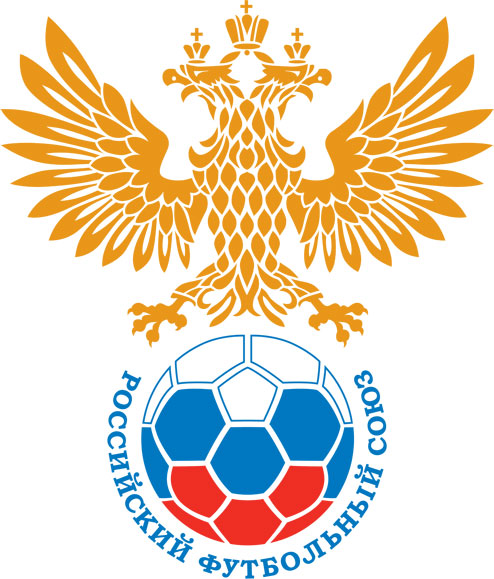 РОССИЙСКИЙ ФУТБОЛЬНЫЙ СОЮЗМАОО СФФ «Центр»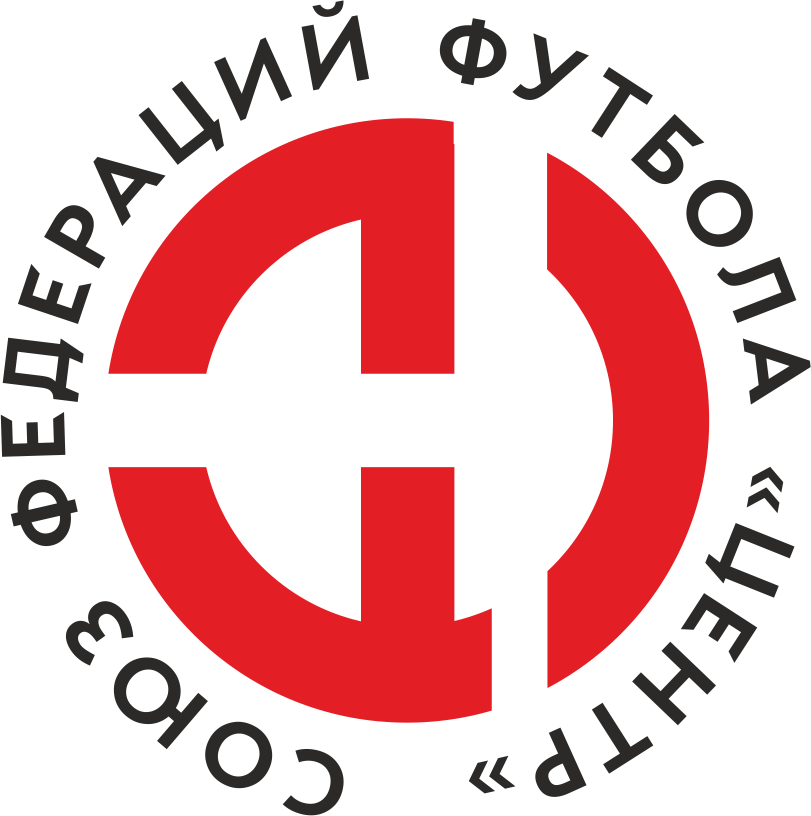    Первенство России по футболу среди команд III дивизиона, зона «Центр» _____ финала Кубка России по футболу среди команд III дивизиона, зона «Центр»Стадион «Локомотив» (Лиски)Дата:26 августа 2023Локомотив (Лиски)Локомотив (Лиски)Локомотив (Лиски)Локомотив (Лиски)Елец (Елец)Елец (Елец)команда хозяевкоманда хозяевкоманда хозяевкоманда хозяевкоманда гостейкоманда гостейНачало:18:00Освещение:С 50 минуты электрическоеС 50 минуты электрическоеКоличество зрителей:500Результат:3:0в пользуЛокомотив (Лиски)1 тайм:1:0в пользув пользу Локомотив (Лиски)Судья:Шишкин Павел  (Тамбов)кат.1 кат.1 помощник:Гончаров Александр (Курск)кат.2 кат.2 помощник:Смицкой Владислав (Курск)кат.3 кат.Резервный судья:Резервный судья:Захаренко Иванкат.1 кат.Инспектор:Пешков Александр Васильевич (Воронеж)Пешков Александр Васильевич (Воронеж)Пешков Александр Васильевич (Воронеж)Пешков Александр Васильевич (Воронеж)Делегат:СчетИмя, фамилияКомандаМинута, на которой забит мячМинута, на которой забит мячМинута, на которой забит мячСчетИмя, фамилияКомандаС игрыС 11 метровАвтогол1:0Сергей ГавриловЛокомотив (Лиски)372:0Дмитрий КотовЛокомотив (Лиски)673:0Владимир ФедотовЕлец (Елец)87Мин                 Имя, фамилия                          КомандаОснование90+Артём СысоевЛокомотив (Лиски)Серьёзное нарушение правил игры (подкат в ноги соперника открытыми шипами с использованием чрезмерной силы при единоборстве за мяч).РОССИЙСКИЙ ФУТБОЛЬНЫЙ СОЮЗМАОО СФФ «Центр»РОССИЙСКИЙ ФУТБОЛЬНЫЙ СОЮЗМАОО СФФ «Центр»РОССИЙСКИЙ ФУТБОЛЬНЫЙ СОЮЗМАОО СФФ «Центр»РОССИЙСКИЙ ФУТБОЛЬНЫЙ СОЮЗМАОО СФФ «Центр»РОССИЙСКИЙ ФУТБОЛЬНЫЙ СОЮЗМАОО СФФ «Центр»РОССИЙСКИЙ ФУТБОЛЬНЫЙ СОЮЗМАОО СФФ «Центр»Приложение к протоколу №Приложение к протоколу №Приложение к протоколу №Приложение к протоколу №Дата:26 августа 202326 августа 202326 августа 202326 августа 202326 августа 2023Команда:Команда:Локомотив (Лиски)Локомотив (Лиски)Локомотив (Лиски)Локомотив (Лиски)Локомотив (Лиски)Локомотив (Лиски)Игроки основного составаИгроки основного составаЦвет футболок: Красные       Цвет гетр: КрасныеЦвет футболок: Красные       Цвет гетр: КрасныеЦвет футболок: Красные       Цвет гетр: КрасныеЦвет футболок: Красные       Цвет гетр: КрасныеНЛ – нелюбительНЛОВ – нелюбитель,ограничение возраста НЛ – нелюбительНЛОВ – нелюбитель,ограничение возраста Номер игрокаЗаполняется печатными буквамиЗаполняется печатными буквамиЗаполняется печатными буквамиНЛ – нелюбительНЛОВ – нелюбитель,ограничение возраста НЛ – нелюбительНЛОВ – нелюбитель,ограничение возраста Номер игрокаИмя, фамилияИмя, фамилияИмя, фамилия33Александр Пономарев Александр Пономарев Александр Пономарев 2Сергей Хмелевской Сергей Хмелевской Сергей Хмелевской 17Артём Стручков Артём Стручков Артём Стручков 3Сергей Васильев Сергей Васильев Сергей Васильев 66Леонид Фурцев Леонид Фурцев Леонид Фурцев 19Кирилл Колесников Кирилл Колесников Кирилл Колесников 6Захар Шурупов Захар Шурупов Захар Шурупов 14Сергей Гаврилов (к)Сергей Гаврилов (к)Сергей Гаврилов (к)7Илья Корольков Илья Корольков Илья Корольков 21Иван Борсяков Иван Борсяков Иван Борсяков 10Дмитрий Котов Дмитрий Котов Дмитрий Котов Запасные игроки Запасные игроки Запасные игроки Запасные игроки Запасные игроки Запасные игроки 43Владислав ДонцовВладислав ДонцовВладислав Донцов4Артём СысоевАртём СысоевАртём Сысоев5Данила ПлитосДанила ПлитосДанила Плитос30Артём ЦиммерманАртём ЦиммерманАртём Циммерман88Антон ШелухинАнтон ШелухинАнтон Шелухин15Максим НазаровМаксим НазаровМаксим Назаров11Андрей ГармановАндрей ГармановАндрей Гарманов12Кирилл РыбальченкоКирилл РыбальченкоКирилл Рыбальченко23Евгений СмышляевЕвгений СмышляевЕвгений Смышляев22Кирилл ЧечуринКирилл ЧечуринКирилл ЧечуринТренерский состав и персонал Тренерский состав и персонал Фамилия, имя, отчествоФамилия, имя, отчествоДолжностьДолжностьТренерский состав и персонал Тренерский состав и персонал 1Артем Владимирович СтручковГлавный тренерГлавный тренерТренерский состав и персонал Тренерский состав и персонал 2Юрий Иванович РыбниковНачальник командыНачальник команды3Юрий Николаевич Насонов Администратор Администратор4567ЗаменаЗаменаВместоВместоВместоВышелВышелВышелВышелМинМинСудья: _________________________Судья: _________________________Судья: _________________________11Иван БорсяковИван БорсяковИван БорсяковКирилл ЧечуринКирилл ЧечуринКирилл ЧечуринКирилл Чечурин616122Сергей ГавриловСергей ГавриловСергей ГавриловАртём ЦиммерманАртём ЦиммерманАртём ЦиммерманАртём Циммерман6969Подпись Судьи: _________________Подпись Судьи: _________________Подпись Судьи: _________________33Илья КорольковИлья КорольковИлья КорольковАндрей ГармановАндрей ГармановАндрей ГармановАндрей Гарманов7373Подпись Судьи: _________________Подпись Судьи: _________________Подпись Судьи: _________________44Захар ШуруповЗахар ШуруповЗахар ШуруповАнтон ШелухинАнтон ШелухинАнтон ШелухинАнтон Шелухин858555Леонид ФурцевЛеонид ФурцевЛеонид ФурцевАртём СысоевАртём СысоевАртём СысоевАртём Сысоев858566Артём СтручковАртём СтручковАртём СтручковДанила ПлитосДанила ПлитосДанила ПлитосДанила Плитос888877Дмитрий КотовДмитрий КотовДмитрий КотовМаксим НазаровМаксим НазаровМаксим НазаровМаксим Назаров9090        РОССИЙСКИЙ ФУТБОЛЬНЫЙ СОЮЗМАОО СФФ «Центр»        РОССИЙСКИЙ ФУТБОЛЬНЫЙ СОЮЗМАОО СФФ «Центр»        РОССИЙСКИЙ ФУТБОЛЬНЫЙ СОЮЗМАОО СФФ «Центр»        РОССИЙСКИЙ ФУТБОЛЬНЫЙ СОЮЗМАОО СФФ «Центр»        РОССИЙСКИЙ ФУТБОЛЬНЫЙ СОЮЗМАОО СФФ «Центр»        РОССИЙСКИЙ ФУТБОЛЬНЫЙ СОЮЗМАОО СФФ «Центр»        РОССИЙСКИЙ ФУТБОЛЬНЫЙ СОЮЗМАОО СФФ «Центр»        РОССИЙСКИЙ ФУТБОЛЬНЫЙ СОЮЗМАОО СФФ «Центр»        РОССИЙСКИЙ ФУТБОЛЬНЫЙ СОЮЗМАОО СФФ «Центр»Приложение к протоколу №Приложение к протоколу №Приложение к протоколу №Приложение к протоколу №Приложение к протоколу №Приложение к протоколу №Дата:Дата:26 августа 202326 августа 202326 августа 202326 августа 202326 августа 202326 августа 2023Команда:Команда:Команда:Елец (Елец)Елец (Елец)Елец (Елец)Елец (Елец)Елец (Елец)Елец (Елец)Елец (Елец)Елец (Елец)Елец (Елец)Игроки основного составаИгроки основного составаЦвет футболок: Черные   Цвет гетр:  ЧерныеЦвет футболок: Черные   Цвет гетр:  ЧерныеЦвет футболок: Черные   Цвет гетр:  ЧерныеЦвет футболок: Черные   Цвет гетр:  ЧерныеНЛ – нелюбительНЛОВ – нелюбитель,ограничение возрастаНЛ – нелюбительНЛОВ – нелюбитель,ограничение возрастаНомер игрокаЗаполняется печатными буквамиЗаполняется печатными буквамиЗаполняется печатными буквамиНЛ – нелюбительНЛОВ – нелюбитель,ограничение возрастаНЛ – нелюбительНЛОВ – нелюбитель,ограничение возрастаНомер игрокаИмя, фамилияИмя, фамилияИмя, фамилия1Дмитрий Дробот Дмитрий Дробот Дмитрий Дробот 4Сосланбек Золоев Сосланбек Золоев Сосланбек Золоев 22Владимир Федотов Владимир Федотов Владимир Федотов 8Кирилл Морозов Кирилл Морозов Кирилл Морозов 19Александр_А. Ролдугин  Александр_А. Ролдугин  Александр_А. Ролдугин  12Иван Фурсач Иван Фурсач Иван Фурсач 15Александр Рогов Александр Рогов Александр Рогов 11Андрей Тюрин Андрей Тюрин Андрей Тюрин 5Александр Ильязов Александр Ильязов Александр Ильязов 17Александр Твердохлебов Александр Твердохлебов Александр Твердохлебов 9Александр Молодцов  (к)Александр Молодцов  (к)Александр Молодцов  (к)Запасные игроки Запасные игроки Запасные игроки Запасные игроки Запасные игроки Запасные игроки 33Александр ТумасянАлександр ТумасянАлександр Тумасян10Владимир СотниковВладимир СотниковВладимир Сотников13Максим ГревцевМаксим ГревцевМаксим Гревцев20Виктор КравченкоВиктор КравченкоВиктор Кравченко6Денис ИзмалковДенис ИзмалковДенис Измалков3Илья ДобринИлья ДобринИлья ДобринТренерский состав и персонал Тренерский состав и персонал Фамилия, имя, отчествоФамилия, имя, отчествоДолжностьДолжностьТренерский состав и персонал Тренерский состав и персонал 1Денис Юрьевич ЖуковскийДиректор/главный тренерДиректор/главный тренерТренерский состав и персонал Тренерский состав и персонал 2Владимир Николаевич КобзевТренерТренер3Дмитрий Владимирович СтёпинЗаместитель директораЗаместитель директора4567Замена Замена ВместоВместоВышелМинСудья : ______________________Судья : ______________________11Александр РоговАлександр РоговВладимир Сотников6122Владимир СотниковВладимир СотниковВиктор Кравченко72Подпись Судьи : ______________Подпись Судьи : ______________Подпись Судьи : ______________33Александр Молодцов Александр Молодцов Максим Гревцев82Подпись Судьи : ______________Подпись Судьи : ______________Подпись Судьи : ______________44Владимир ФедотовВладимир ФедотовИлья Добрин8755Александр ИльязовАлександр ИльязовДенис Измалков886677        РОССИЙСКИЙ ФУТБОЛЬНЫЙ СОЮЗМАОО СФФ «Центр»        РОССИЙСКИЙ ФУТБОЛЬНЫЙ СОЮЗМАОО СФФ «Центр»        РОССИЙСКИЙ ФУТБОЛЬНЫЙ СОЮЗМАОО СФФ «Центр»        РОССИЙСКИЙ ФУТБОЛЬНЫЙ СОЮЗМАОО СФФ «Центр»   Первенство России по футболу среди футбольных команд III дивизиона, зона «Центр» _____ финала Кубка России по футболу среди футбольных команд III дивизиона, зона «Центр»       Приложение к протоколу №Дата:26 августа 2023Локомотив (Лиски)Елец (Елец)команда хозяевкоманда гостей